Guía N°7 Artes Visuales 3ro Medio:Proyecto cortometraje parte 2 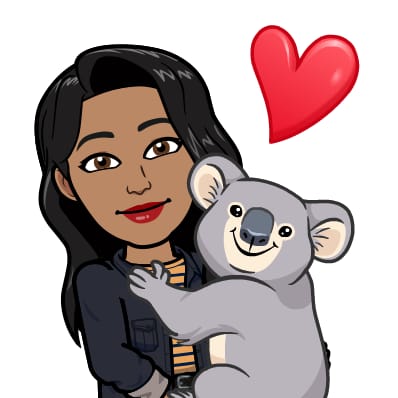 Estimado/a estudiante espero que te encuentres bien junto a tu familia, es importante que tomen todos los resguardos para cuidar de Uds. y pronto salir de esta situación. ¡Arriba el ánimo!Esta guía te servirá para poder ordenar, ya que retroalimentaremos los trabajos que has realizado.Los trabajos que retroalimentaré son:Guía N°3: Creación de Storyboard Primera parte (inicio)Guía N°4: Creación de Storyboard Segunda parte (desarrollo)Guía N°5: Creación de Storyboard Tercera parte (final)¿Cómo enviar los trabajos para realizar la retroalimentación?Sacar fotografías (lo mejor posible) del desarrollo de las guías, ya sea en tu croquera, en las guías impresas o en donde trabajaste y enviarlas adjuntas al correo electrónico: arozas@sanfernandocollege.cl TIPS: Te sugiero bajar la aplicación para celulares CamScanner, para tomar las fotografías. Si no tienes correo o si no sabes cómo adjuntar fotografías, pincha el link que dejo a continuación: https://www.youtube.com/watch?v=_fbPs-4w4do&t=24s en él, encontrarás todo lo que necesitas saber.Asunto: Proyecto Cortometraje 2 Nombre Apellido y Curso CUMPLIR CON ESTO PORFI!!!Fecha: Tienes plazo hasta el viernes 05 de junio para enviar el trabajoPuede ser que no responda los correos inmediatamente, comenzaré a retroalimentar el lunes 08 de junio, ya que debo revisar, retroalimentar, completar la pauta y enviárselas de vuelta.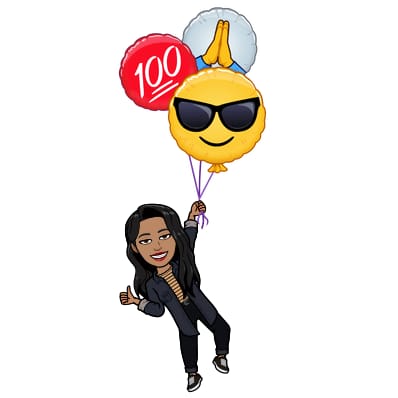 Si tienes dudas y/o preguntas escríbeme a arozas@sanfernandocollege.cl contesto los correos de lunes a viernes de 15:00 a 18:00 hrs. Recuerda SIEMPRE especificar tu nombre, apellido y curso junto a tu pregunta.Pauta de Retroalimentación:Proyecto cortometraje Parte 2NombreNombreNombreCursoFechaFecha3ro medio D ESemana lunes 01 al viernes 05 de junio de 2020Semana lunes 01 al viernes 05 de junio de 2020ContenidosObjetivos de AprendizajesHabilidadesProyecto cortometrajeComprender los elementos del lenguaje del cine, su historia y su propia expresividad.Analizar una ejecución cinematográfica como arte y como medio de entretenimiento, educación y comunicación.Reconocer – Aplicar - CrearNombreNombreNombreNº de listaCursoFechaPuntaje  idealPuntaje obtenido3ro medio D E Hasta viernes 05 de junio24Objetivo de AprendizajeObjetivo de AprendizajeHabilidadesHabilidadesComprender los elementos del lenguaje del cine, su historia y su propia expresividad.Analizar una ejecución cinematográfica como arte y como medio de entretenimiento, educación y comunicación.Comprender los elementos del lenguaje del cine, su historia y su propia expresividad.Analizar una ejecución cinematográfica como arte y como medio de entretenimiento, educación y comunicación.Reconocer – Aplicar - CrearReconocer – Aplicar - CrearTotalmente Logrado (TL)4 puntosLogrado (L)3 puntosMedianamente Logrado (ML)2 puntosEscasamente Logrado (EL)1 puntoCriterios TLLMLELEnvía trabajos cumpliendo con los requisitos solicitados de entrega.Guía N°3Cumple con storyboard desarrollando la idea trabajada. (Primera Parte)Guía N°4Cumple con storyboard desarrollando la idea trabajada. (Segunda Parte)Guía N°5Cumple con storyboard desarrollando la idea trabajada. (Tercera Parte)